Right-handed                                                                                                                            Website Version(12 x 12 times table facts – 8 minutes)Left-handed                                                                                                                              Website Version (12 x 12 times table facts – 8 minutes)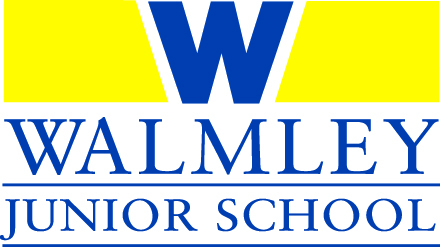 99 GoldClub Challenge 99 Gold Club Challenge